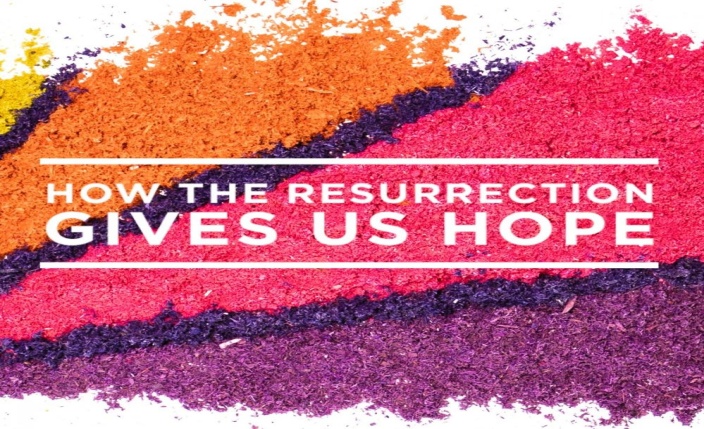 John 20:1-101.	We have been completely ForgivenJesus Christ made a Promise: I am going to Die and then Rise againWho put Jesus on the Cross? Not Judas and the Jews, nor Pilate and the RomansGod the Father; Isaiah 53:6-10We did; Romans 3:25-26; 4:252.	We are no longer Afraid to DieThere is a universal Fear of DeathHow can we explain the change in Christ’s followers from Terrified men and women to Bold witnesses?They were Eyewitnesses to the Miracle of the Resurrection;
1 Corinthians 15:3-8; 2 Peter 1:163.	We now have God’s Spirit in usJesus promised the Coming of the Holy Spirit; John 14:15-17God never intended for you to live in your own Power4.	God will never stop Loving usHe loved us First; Jeremiah 31:3John 3:16-17; His Love will make a Difference in your life5.	We have an Eternal Home waiting for usDeath is not the End; it is a TransitionWe have a Mansion waiting for us; John 14:1-3Heaven will be More than you could ever ImagineYou will spend much more Time in Heaven than here on earthIf so, shouldn’t you Prepare for it? John 14:4-6Resurrection Sunday  April 4, 2021  Honolulu AG